Z  Á  P  I  SŘeditelky mateřských škol v Jeseníku:MŠ Křížkovského, MŠ Jiráskova, MŠ K. Čapka, MŠ Kopretina, ul. Tyršovastanovují zápis do mateřských školna čtvrtek 4.5.2017 od 10 - 16 hodin.Zápis do MŠ Kopretina, ul. Dittersdorfovaproběhne ve středu 3.5.2017 od 10 - 16 hodin.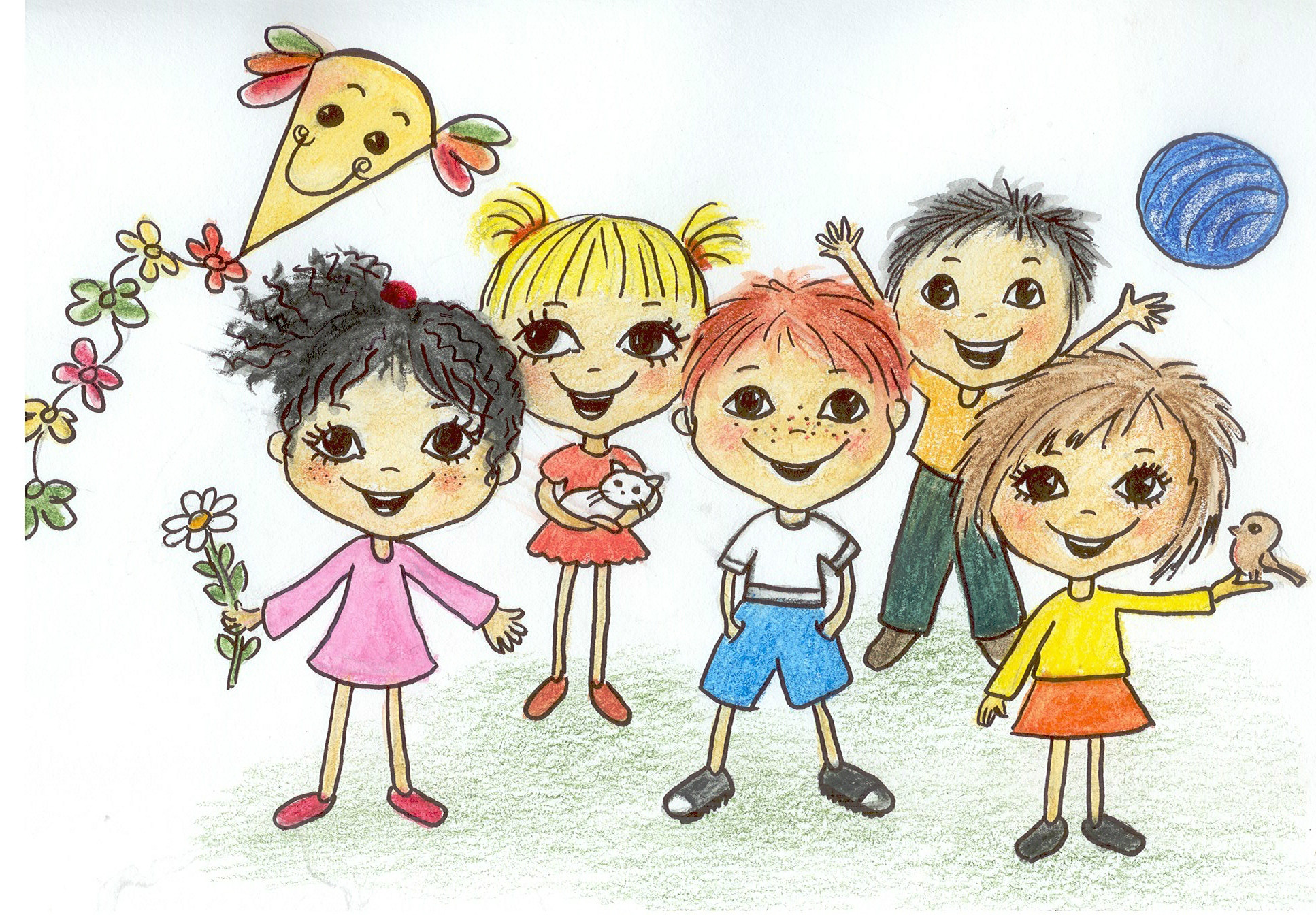 Rodný list dítěte vezměte s sebou!                                                        (Pozn.: pro zákonného zástupce dítěte narozeného od 1.9.2011 do 31.8.2012 vyplývá povinnost dostavit se k zápisu, pokud již MŠ nenavštěvuje).Moc se na vás těšíme!